Параллельность прямых, прямой и плоскости.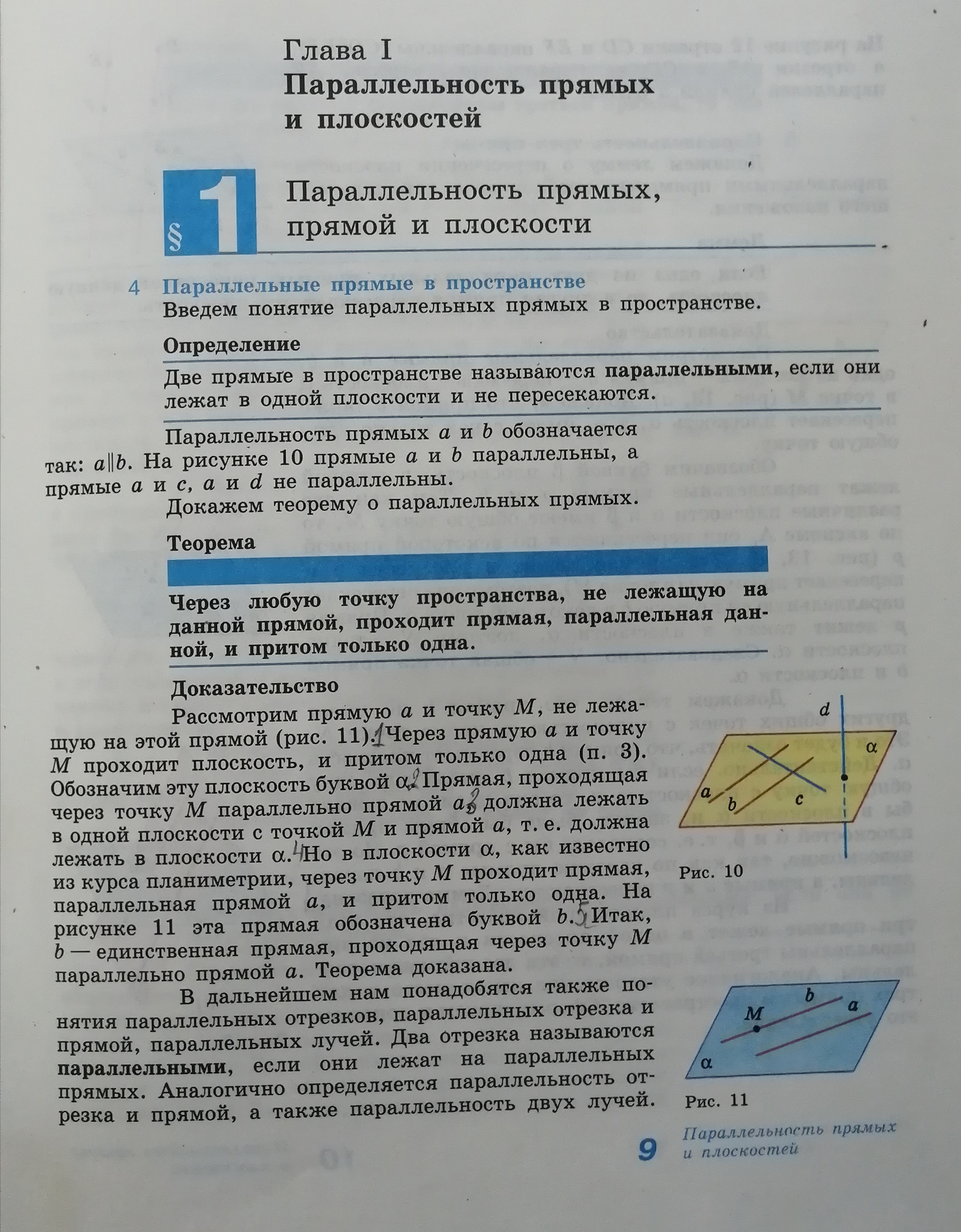 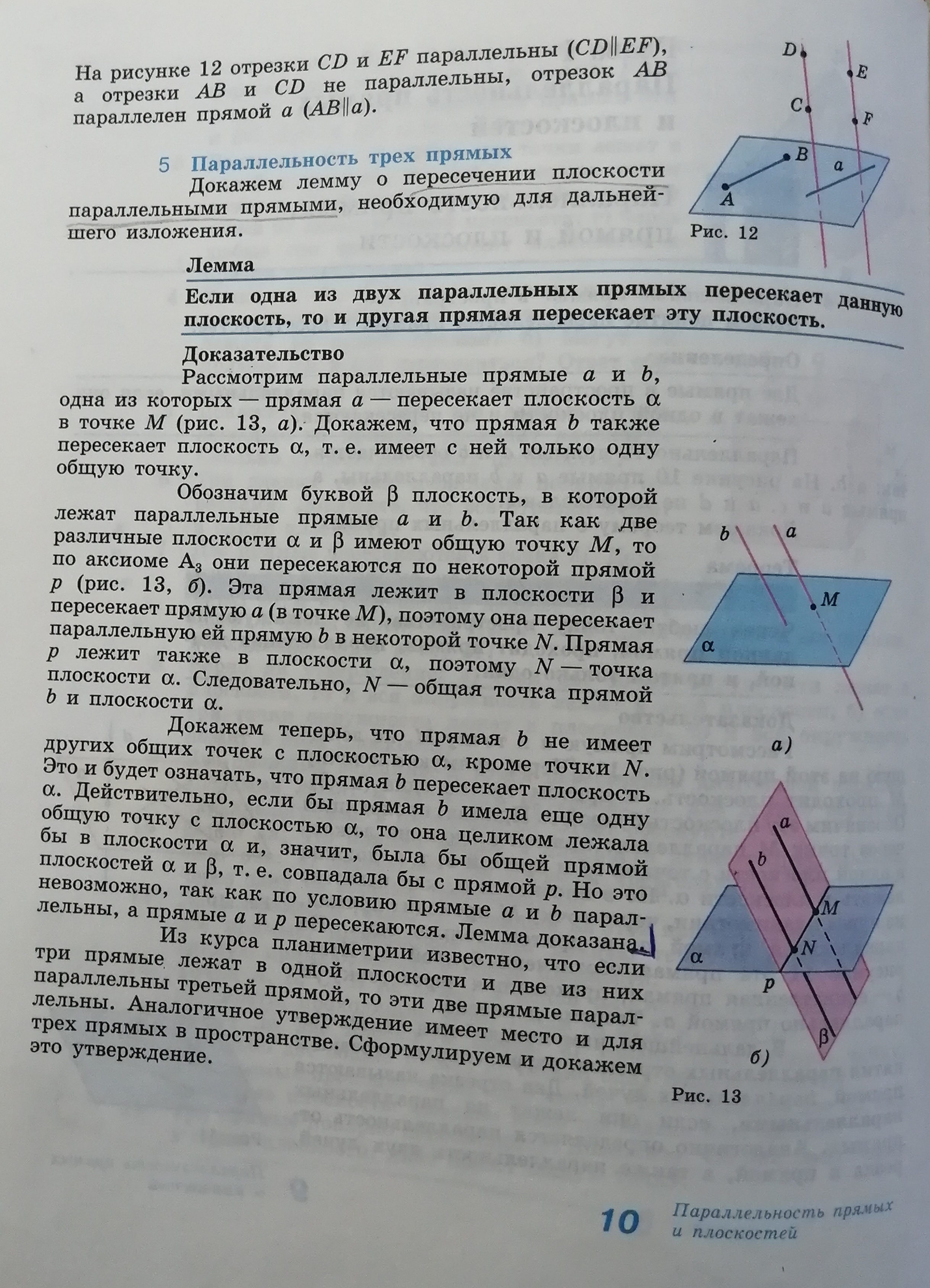 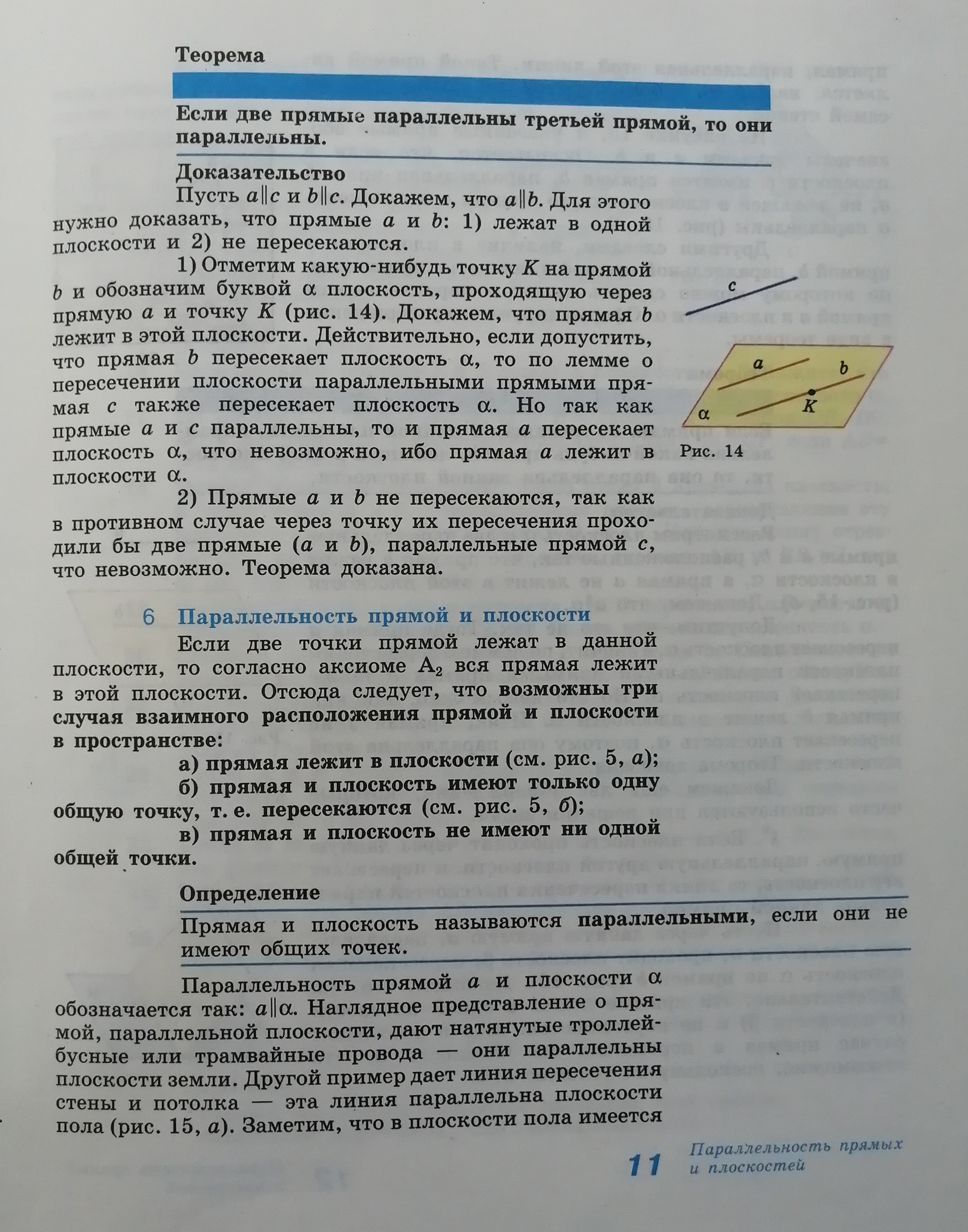 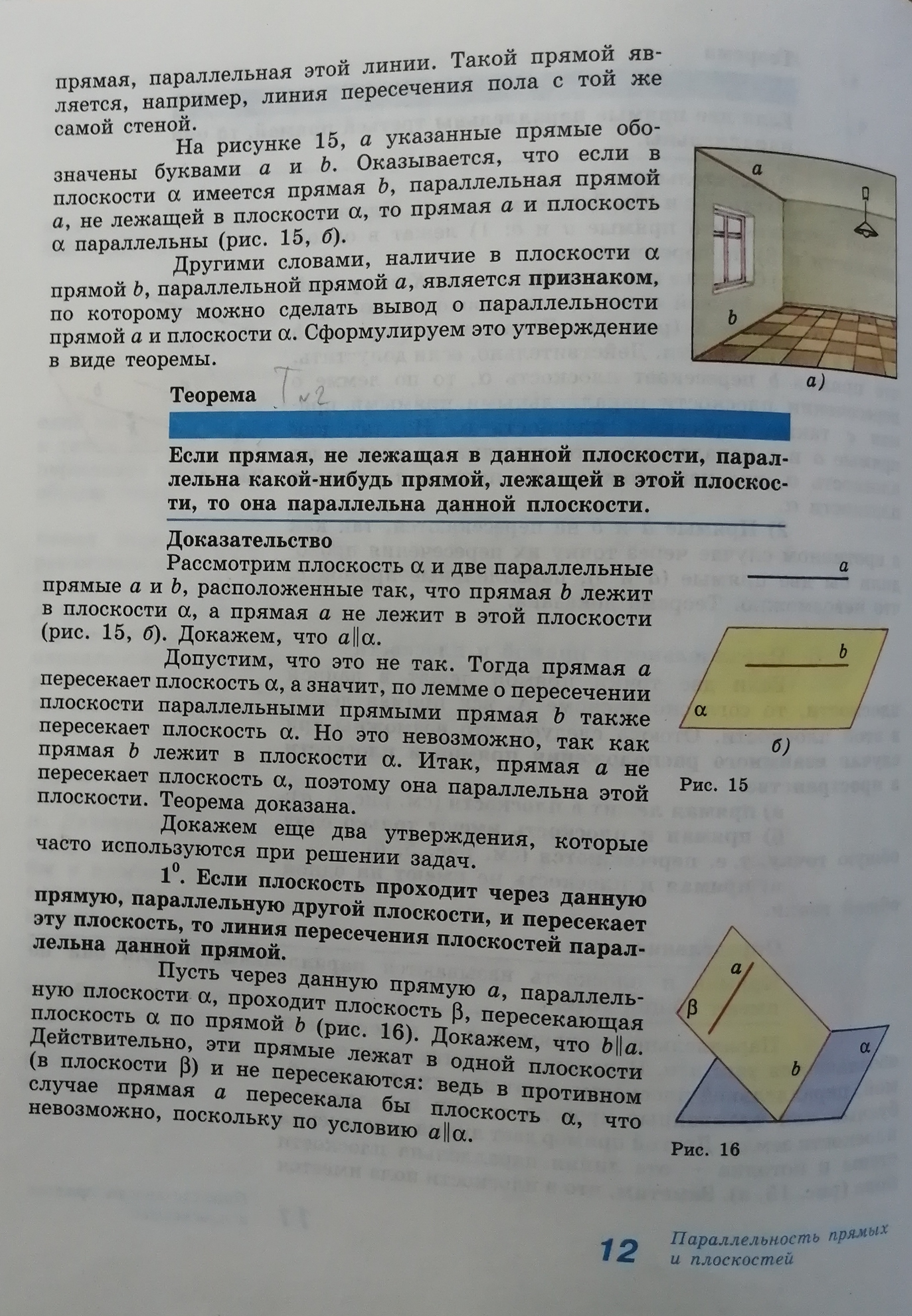 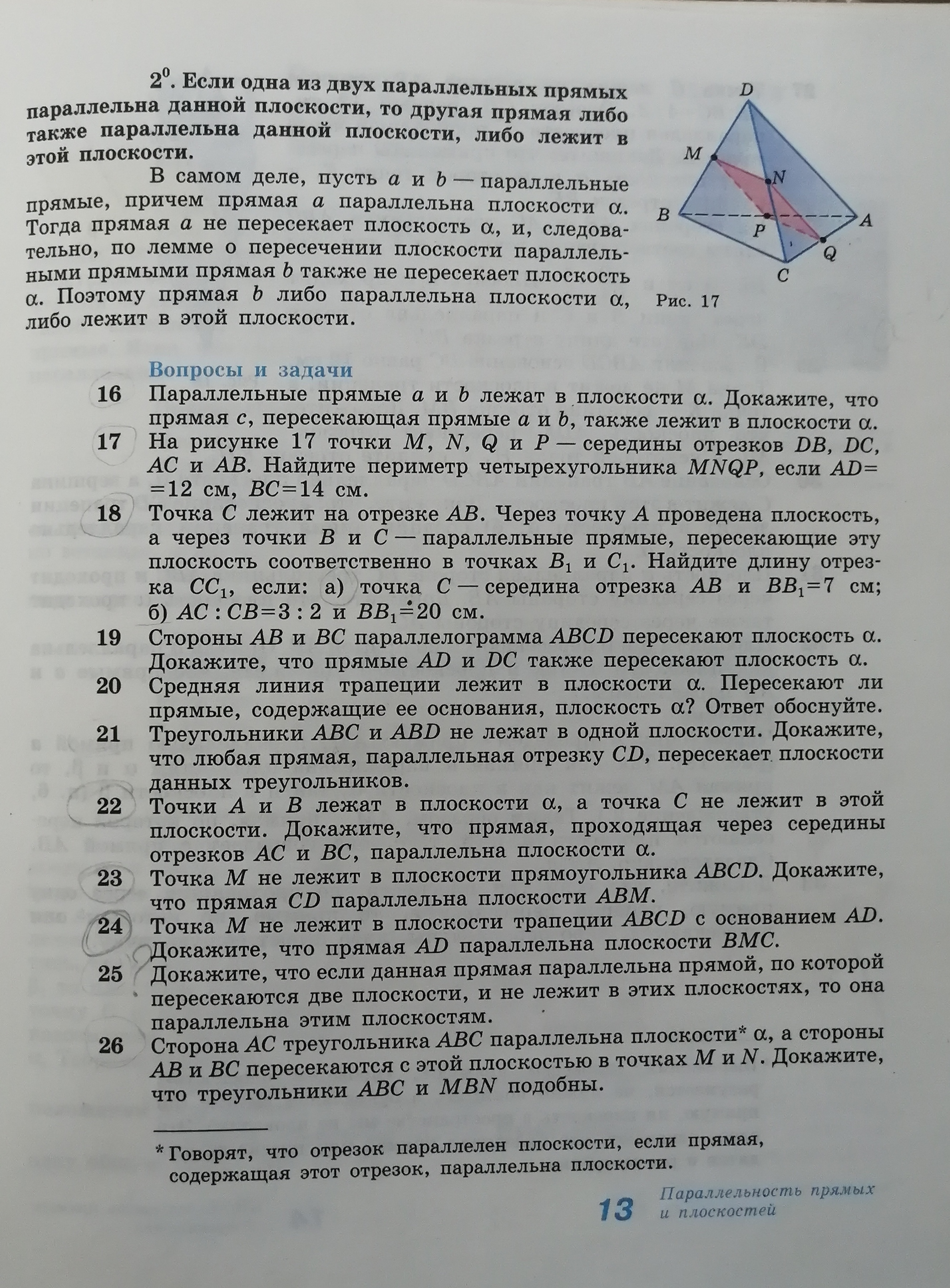 